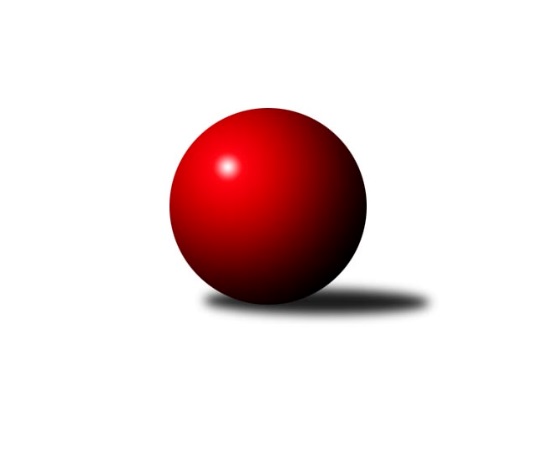 Č.2Ročník 2023/2024	20.5.2024 Jihočeský KP1 2023/2024Statistika 2. kolaTabulka družstev:		družstvo	záp	výh	rem	proh	skore	sety	průměr	body	plné	dorážka	chyby	1.	TJ Centropen Dačice E	2	2	0	0	13.0 : 3.0 	(14.0 : 10.0)	2534	4	1742	792	45.5	2.	TJ Loko Č. Budějovice B	2	2	0	0	13.0 : 3.0 	(13.0 : 11.0)	2553	4	1781	772	42	3.	TJ Sokol Nové Hrady A	2	2	0	0	11.0 : 5.0 	(14.0 : 10.0)	2644	4	1796	848	27	4.	KK Hilton Sez. Ústí B	1	1	0	0	8.0 : 0.0 	(7.0 : 5.0)	2658	2	1825	833	35	5.	Kuželky Borovany A	2	1	0	1	9.0 : 7.0 	(14.0 : 10.0)	2519	2	1702	818	32.5	6.	TJ Centropen Dačice D	2	1	0	1	7.0 : 9.0 	(13.0 : 11.0)	2636	2	1790	846	44	7.	TJ Kunžak A	2	1	0	1	7.0 : 9.0 	(12.0 : 12.0)	2592	2	1822	771	40	8.	TJ Spartak Soběslav A	2	0	1	1	6.0 : 10.0 	(10.5 : 13.5)	2363	1	1654	709	41.5	9.	TJ Dynamo Č. Budějovice A	2	0	1	1	5.0 : 11.0 	(10.5 : 13.5)	2429	1	1699	730	43.5	10.	TJ Sokol Chotoviny B	1	0	0	1	2.0 : 6.0 	(5.0 : 7.0)	2530	0	1799	731	40	11.	TJ Nová Ves u Č. B. A	2	0	0	2	4.0 : 12.0 	(9.0 : 15.0)	2462	0	1721	741	40	12.	TJ Sokol Písek A	2	0	0	2	3.0 : 13.0 	(10.0 : 14.0)	2478	0	1731	748	58Tabulka doma:		družstvo	záp	výh	rem	proh	skore	sety	průměr	body	maximum	minimum	1.	TJ Loko Č. Budějovice B	2	2	0	0	13.0 : 3.0 	(13.0 : 11.0)	2553	4	2560	2545	2.	TJ Sokol Nové Hrady A	2	2	0	0	11.0 : 5.0 	(14.0 : 10.0)	2644	4	2649	2638	3.	TJ Centropen Dačice E	1	1	0	0	7.0 : 1.0 	(7.0 : 5.0)	2595	2	2595	2595	4.	Kuželky Borovany A	1	1	0	0	6.0 : 2.0 	(8.0 : 4.0)	2442	2	2442	2442	5.	TJ Spartak Soběslav A	1	0	1	0	4.0 : 4.0 	(6.5 : 5.5)	2346	1	2346	2346	6.	TJ Sokol Písek A	0	0	0	0	0.0 : 0.0 	(0.0 : 0.0)	0	0	0	0	7.	TJ Sokol Chotoviny B	0	0	0	0	0.0 : 0.0 	(0.0 : 0.0)	0	0	0	0	8.	KK Hilton Sez. Ústí B	0	0	0	0	0.0 : 0.0 	(0.0 : 0.0)	0	0	0	0	9.	TJ Dynamo Č. Budějovice A	0	0	0	0	0.0 : 0.0 	(0.0 : 0.0)	0	0	0	0	10.	TJ Kunžak A	1	0	0	1	1.0 : 7.0 	(4.0 : 8.0)	2648	0	2648	2648	11.	TJ Centropen Dačice D	1	0	0	1	0.0 : 8.0 	(5.0 : 7.0)	2528	0	2528	2528	12.	TJ Nová Ves u Č. B. A	2	0	0	2	4.0 : 12.0 	(9.0 : 15.0)	2462	0	2470	2454Tabulka venku:		družstvo	záp	výh	rem	proh	skore	sety	průměr	body	maximum	minimum	1.	KK Hilton Sez. Ústí B	1	1	0	0	8.0 : 0.0 	(7.0 : 5.0)	2658	2	2658	2658	2.	TJ Centropen Dačice D	1	1	0	0	7.0 : 1.0 	(8.0 : 4.0)	2743	2	2743	2743	3.	TJ Kunžak A	1	1	0	0	6.0 : 2.0 	(8.0 : 4.0)	2536	2	2536	2536	4.	TJ Centropen Dačice E	1	1	0	0	6.0 : 2.0 	(7.0 : 5.0)	2473	2	2473	2473	5.	TJ Dynamo Č. Budějovice A	2	0	1	1	5.0 : 11.0 	(10.5 : 13.5)	2429	1	2541	2317	6.	TJ Sokol Nové Hrady A	0	0	0	0	0.0 : 0.0 	(0.0 : 0.0)	0	0	0	0	7.	TJ Nová Ves u Č. B. A	0	0	0	0	0.0 : 0.0 	(0.0 : 0.0)	0	0	0	0	8.	TJ Loko Č. Budějovice B	0	0	0	0	0.0 : 0.0 	(0.0 : 0.0)	0	0	0	0	9.	Kuželky Borovany A	1	0	0	1	3.0 : 5.0 	(6.0 : 6.0)	2596	0	2596	2596	10.	TJ Sokol Chotoviny B	1	0	0	1	2.0 : 6.0 	(5.0 : 7.0)	2530	0	2530	2530	11.	TJ Spartak Soběslav A	1	0	0	1	2.0 : 6.0 	(4.0 : 8.0)	2379	0	2379	2379	12.	TJ Sokol Písek A	2	0	0	2	3.0 : 13.0 	(10.0 : 14.0)	2478	0	2524	2432Tabulka podzimní části:		družstvo	záp	výh	rem	proh	skore	sety	průměr	body	doma	venku	1.	TJ Centropen Dačice E	2	2	0	0	13.0 : 3.0 	(14.0 : 10.0)	2534	4 	1 	0 	0 	1 	0 	0	2.	TJ Loko Č. Budějovice B	2	2	0	0	13.0 : 3.0 	(13.0 : 11.0)	2553	4 	2 	0 	0 	0 	0 	0	3.	TJ Sokol Nové Hrady A	2	2	0	0	11.0 : 5.0 	(14.0 : 10.0)	2644	4 	2 	0 	0 	0 	0 	0	4.	KK Hilton Sez. Ústí B	1	1	0	0	8.0 : 0.0 	(7.0 : 5.0)	2658	2 	0 	0 	0 	1 	0 	0	5.	Kuželky Borovany A	2	1	0	1	9.0 : 7.0 	(14.0 : 10.0)	2519	2 	1 	0 	0 	0 	0 	1	6.	TJ Centropen Dačice D	2	1	0	1	7.0 : 9.0 	(13.0 : 11.0)	2636	2 	0 	0 	1 	1 	0 	0	7.	TJ Kunžak A	2	1	0	1	7.0 : 9.0 	(12.0 : 12.0)	2592	2 	0 	0 	1 	1 	0 	0	8.	TJ Spartak Soběslav A	2	0	1	1	6.0 : 10.0 	(10.5 : 13.5)	2363	1 	0 	1 	0 	0 	0 	1	9.	TJ Dynamo Č. Budějovice A	2	0	1	1	5.0 : 11.0 	(10.5 : 13.5)	2429	1 	0 	0 	0 	0 	1 	1	10.	TJ Sokol Chotoviny B	1	0	0	1	2.0 : 6.0 	(5.0 : 7.0)	2530	0 	0 	0 	0 	0 	0 	1	11.	TJ Nová Ves u Č. B. A	2	0	0	2	4.0 : 12.0 	(9.0 : 15.0)	2462	0 	0 	0 	2 	0 	0 	0	12.	TJ Sokol Písek A	2	0	0	2	3.0 : 13.0 	(10.0 : 14.0)	2478	0 	0 	0 	0 	0 	0 	2Tabulka jarní části:		družstvo	záp	výh	rem	proh	skore	sety	průměr	body	doma	venku	1.	TJ Sokol Nové Hrady A	0	0	0	0	0.0 : 0.0 	(0.0 : 0.0)	0	0 	0 	0 	0 	0 	0 	0 	2.	TJ Kunžak A	0	0	0	0	0.0 : 0.0 	(0.0 : 0.0)	0	0 	0 	0 	0 	0 	0 	0 	3.	TJ Nová Ves u Č. B. A	0	0	0	0	0.0 : 0.0 	(0.0 : 0.0)	0	0 	0 	0 	0 	0 	0 	0 	4.	TJ Spartak Soběslav A	0	0	0	0	0.0 : 0.0 	(0.0 : 0.0)	0	0 	0 	0 	0 	0 	0 	0 	5.	Kuželky Borovany A	0	0	0	0	0.0 : 0.0 	(0.0 : 0.0)	0	0 	0 	0 	0 	0 	0 	0 	6.	TJ Sokol Písek A	0	0	0	0	0.0 : 0.0 	(0.0 : 0.0)	0	0 	0 	0 	0 	0 	0 	0 	7.	TJ Loko Č. Budějovice B	0	0	0	0	0.0 : 0.0 	(0.0 : 0.0)	0	0 	0 	0 	0 	0 	0 	0 	8.	TJ Centropen Dačice D	0	0	0	0	0.0 : 0.0 	(0.0 : 0.0)	0	0 	0 	0 	0 	0 	0 	0 	9.	TJ Sokol Chotoviny B	0	0	0	0	0.0 : 0.0 	(0.0 : 0.0)	0	0 	0 	0 	0 	0 	0 	0 	10.	KK Hilton Sez. Ústí B	0	0	0	0	0.0 : 0.0 	(0.0 : 0.0)	0	0 	0 	0 	0 	0 	0 	0 	11.	TJ Dynamo Č. Budějovice A	0	0	0	0	0.0 : 0.0 	(0.0 : 0.0)	0	0 	0 	0 	0 	0 	0 	0 	12.	TJ Centropen Dačice E	0	0	0	0	0.0 : 0.0 	(0.0 : 0.0)	0	0 	0 	0 	0 	0 	0 	0 Zisk bodů pro družstvo:		jméno hráče	družstvo	body	zápasy	v %	dílčí body	sety	v %	1.	Zuzana Klivanová 	TJ Centropen Dačice E 	2	/	2	(100%)	4	/	4	(100%)	2.	Milada Šafránková 	TJ Loko Č. Budějovice B 	2	/	2	(100%)	4	/	4	(100%)	3.	Jiří Konárek 	TJ Sokol Nové Hrady A 	2	/	2	(100%)	4	/	4	(100%)	4.	Jiří Malínek 	TJ Centropen Dačice E 	2	/	2	(100%)	3	/	4	(75%)	5.	Jindřich Kopic 	TJ Spartak Soběslav A 	2	/	2	(100%)	3	/	4	(75%)	6.	Karel Jirkal 	Kuželky Borovany A 	2	/	2	(100%)	3	/	4	(75%)	7.	Lukáš Chmel 	TJ Dynamo Č. Budějovice A 	2	/	2	(100%)	3	/	4	(75%)	8.	Stanislava Hladká 	TJ Sokol Nové Hrady A 	2	/	2	(100%)	2	/	4	(50%)	9.	Vít Beranovský 	TJ Centropen Dačice E 	2	/	2	(100%)	2	/	4	(50%)	10.	Veronika Kulová 	TJ Loko Č. Budějovice B 	2	/	2	(100%)	2	/	4	(50%)	11.	Jitka Šimková 	Kuželky Borovany A 	1	/	1	(100%)	2	/	2	(100%)	12.	Milena Šebestová 	TJ Sokol Nové Hrady A 	1	/	1	(100%)	2	/	2	(100%)	13.	Vladimír Vlček 	TJ Nová Ves u Č. B. A  	1	/	1	(100%)	2	/	2	(100%)	14.	Michal Takács 	TJ Loko Č. Budějovice B 	1	/	1	(100%)	2	/	2	(100%)	15.	Lenka Křemenová 	TJ Sokol Chotoviny B 	1	/	1	(100%)	2	/	2	(100%)	16.	Michal Hajný 	KK Hilton Sez. Ústí B 	1	/	1	(100%)	2	/	2	(100%)	17.	Jan Vaňata 	TJ Sokol Písek A 	1	/	1	(100%)	2	/	2	(100%)	18.	Tomáš Balko 	TJ Sokol Nové Hrady A 	1	/	1	(100%)	2	/	2	(100%)	19.	Jan Kubeš 	TJ Centropen Dačice D 	1	/	1	(100%)	2	/	2	(100%)	20.	Jiří Jelínek 	TJ Sokol Nové Hrady A 	1	/	1	(100%)	2	/	2	(100%)	21.	Jan Kobliha 	Kuželky Borovany A 	1	/	1	(100%)	2	/	2	(100%)	22.	Alexandra Králová 	TJ Sokol Písek A 	1	/	1	(100%)	2	/	2	(100%)	23.	Daniel Kovář 	TJ Centropen Dačice E 	1	/	1	(100%)	2	/	2	(100%)	24.	Ilona Hanáková 	TJ Nová Ves u Č. B. A  	1	/	1	(100%)	2	/	2	(100%)	25.	Bedřich Vondruš 	TJ Loko Č. Budějovice B 	1	/	1	(100%)	1	/	2	(50%)	26.	Miloš Křížek 	TJ Centropen Dačice E 	1	/	1	(100%)	1	/	2	(50%)	27.	Karel Vlášek 	TJ Loko Č. Budějovice B 	1	/	1	(100%)	1	/	2	(50%)	28.	Petr Křemen 	TJ Sokol Chotoviny B 	1	/	1	(100%)	1	/	2	(50%)	29.	Jiří Douda 	TJ Loko Č. Budějovice B 	1	/	1	(100%)	1	/	2	(50%)	30.	Jitka Korecká 	TJ Sokol Písek A 	1	/	1	(100%)	1	/	2	(50%)	31.	Jiří Mára 	KK Hilton Sez. Ústí B 	1	/	1	(100%)	1	/	2	(50%)	32.	Michal Klimeš 	KK Hilton Sez. Ústí B 	1	/	1	(100%)	1	/	2	(50%)	33.	Simona Černušková 	KK Hilton Sez. Ústí B 	1	/	1	(100%)	1	/	2	(50%)	34.	Miloš Mikuláštík 	KK Hilton Sez. Ústí B 	1	/	1	(100%)	1	/	2	(50%)	35.	Jana Dvořáková 	KK Hilton Sez. Ústí B 	1	/	1	(100%)	1	/	2	(50%)	36.	Václav Ondok 	Kuželky Borovany A 	1	/	2	(50%)	3	/	4	(75%)	37.	Vítězslav Stuchlík 	TJ Centropen Dačice D 	1	/	2	(50%)	3	/	4	(75%)	38.	Jakub Kožich 	TJ Dynamo Č. Budějovice A 	1	/	2	(50%)	3	/	4	(75%)	39.	Jan Štefan 	TJ Spartak Soběslav A 	1	/	2	(50%)	3	/	4	(75%)	40.	Lukáš Brtník 	TJ Kunžak A 	1	/	2	(50%)	3	/	4	(75%)	41.	Martin Soukup 	Kuželky Borovany A 	1	/	2	(50%)	2	/	4	(50%)	42.	Pavel Jirků 	TJ Kunžak A 	1	/	2	(50%)	2	/	4	(50%)	43.	Miroslav Jedlička 	TJ Centropen Dačice D 	1	/	2	(50%)	2	/	4	(50%)	44.	Miroslav Kolář 	TJ Centropen Dačice E 	1	/	2	(50%)	2	/	4	(50%)	45.	Martin Vašíček 	TJ Nová Ves u Č. B. A  	1	/	2	(50%)	2	/	4	(50%)	46.	Michal Horák 	TJ Kunžak A 	1	/	2	(50%)	2	/	4	(50%)	47.	Dana Kopečná 	TJ Kunžak A 	1	/	2	(50%)	2	/	4	(50%)	48.	Vojtěch Frdlík 	Kuželky Borovany A 	1	/	2	(50%)	2	/	4	(50%)	49.	David Mihal 	TJ Centropen Dačice D 	1	/	2	(50%)	2	/	4	(50%)	50.	Alena Dudová 	TJ Spartak Soběslav A 	1	/	2	(50%)	2	/	4	(50%)	51.	Patrik Postl 	TJ Dynamo Č. Budějovice A 	1	/	2	(50%)	2	/	4	(50%)	52.	Matyáš Doležal 	TJ Centropen Dačice D 	1	/	2	(50%)	2	/	4	(50%)	53.	Vít Ondřich 	TJ Dynamo Č. Budějovice A 	1	/	2	(50%)	1.5	/	4	(38%)	54.	Jiří Brát 	TJ Kunžak A 	1	/	2	(50%)	1	/	4	(25%)	55.	Pavol Jesenič 	TJ Nová Ves u Č. B. A  	1	/	2	(50%)	1	/	4	(25%)	56.	Miroslava Vondrušová 	TJ Loko Č. Budějovice B 	1	/	2	(50%)	1	/	4	(25%)	57.	Michal Kanděra 	TJ Sokol Nové Hrady A 	0	/	1	(0%)	1	/	2	(50%)	58.	Aleš Láník 	TJ Centropen Dačice D 	0	/	1	(0%)	1	/	2	(50%)	59.	Marie Lukešová 	TJ Sokol Písek A 	0	/	1	(0%)	1	/	2	(50%)	60.	Miloš Filip 	TJ Sokol Chotoviny B 	0	/	1	(0%)	1	/	2	(50%)	61.	David Bartoň 	TJ Sokol Chotoviny B 	0	/	1	(0%)	1	/	2	(50%)	62.	Vojtěch Kříha 	TJ Sokol Nové Hrady A 	0	/	1	(0%)	1	/	2	(50%)	63.	Kateřina Maršálková 	TJ Sokol Písek A 	0	/	1	(0%)	1	/	2	(50%)	64.	Tomáš Brückler 	TJ Sokol Písek A 	0	/	1	(0%)	1	/	2	(50%)	65.	Jiří Malovaný 	Kuželky Borovany A 	0	/	1	(0%)	0	/	2	(0%)	66.	Miroslav Kraus 	TJ Dynamo Č. Budějovice A 	0	/	1	(0%)	0	/	2	(0%)	67.	Martina Křemenová 	TJ Sokol Chotoviny B 	0	/	1	(0%)	0	/	2	(0%)	68.	Lenka Křemenová 	TJ Sokol Chotoviny B 	0	/	1	(0%)	0	/	2	(0%)	69.	Jiří Janoch 	Kuželky Borovany A 	0	/	1	(0%)	0	/	2	(0%)	70.	Karel Fabeš 	TJ Centropen Dačice D 	0	/	1	(0%)	0	/	2	(0%)	71.	Iva Švejcarová 	TJ Sokol Písek A 	0	/	1	(0%)	0	/	2	(0%)	72.	Stanislav Musil 	TJ Centropen Dačice E 	0	/	1	(0%)	0	/	2	(0%)	73.	Petr Zítek 	TJ Sokol Písek A 	0	/	1	(0%)	0	/	2	(0%)	74.	Vít Šebestík 	TJ Dynamo Č. Budějovice A 	0	/	1	(0%)	0	/	2	(0%)	75.	Radek Hrůza 	TJ Kunžak A 	0	/	2	(0%)	2	/	4	(50%)	76.	Luboš Přibyl 	TJ Spartak Soběslav A 	0	/	2	(0%)	1	/	4	(25%)	77.	Jaroslav Chalaš 	TJ Spartak Soběslav A 	0	/	2	(0%)	1	/	4	(25%)	78.	Zdeňka Štruplová 	TJ Loko Č. Budějovice B 	0	/	2	(0%)	1	/	4	(25%)	79.	Drahomíra Nedomová 	TJ Sokol Písek A 	0	/	2	(0%)	1	/	4	(25%)	80.	Petr Kolařík 	TJ Sokol Písek A 	0	/	2	(0%)	1	/	4	(25%)	81.	Jiří Pokorný 	TJ Nová Ves u Č. B. A  	0	/	2	(0%)	1	/	4	(25%)	82.	Jan Tesař 	TJ Nová Ves u Č. B. A  	0	/	2	(0%)	1	/	4	(25%)	83.	Jiří Květoň 	TJ Dynamo Č. Budějovice A 	0	/	2	(0%)	1	/	4	(25%)	84.	Vlastimil Šlajs 	TJ Spartak Soběslav A 	0	/	2	(0%)	0.5	/	4	(13%)	85.	Libor Doubek 	TJ Nová Ves u Č. B. A  	0	/	2	(0%)	0	/	4	(0%)	86.	Milan Bedri 	TJ Sokol Nové Hrady A 	0	/	2	(0%)	0	/	4	(0%)Průměry na kuželnách:		kuželna	průměr	plné	dorážka	chyby	výkon na hráče	1.	Sezimovo Ústí, 1-2	2702	1848	854	34.0	(450.4)	2.	TJ Kunžak, 1-2	2695	1857	838	39.0	(449.3)	3.	TJ Centropen Dačice, 1-4	2580	1777	803	43.3	(430.1)	4.	Nové Hrady, 1-4	2578	1760	818	38.5	(429.8)	5.	TJ Lokomotiva České Budějovice, 1-4	2539	1776	763	44.0	(423.3)	6.	Nová Ves u Č.B., 1-2	2483	1734	749	41.5	(413.9)	7.	Borovany, 1-2	2410	1664	746	36.5	(401.8)	8.	Soběslav, 1-2	2331	1629	702	41.5	(388.6)Nejlepší výkony na kuželnách:Sezimovo Ústí, 1-2TJ Sokol Chotoviny B	2777	1. kolo	Miloš Filip 	TJ Sokol Chotoviny B	497	1. koloKK Hilton Sez. Ústí B	2628	1. kolo	Jiří Mára 	KK Hilton Sez. Ústí B	478	1. kolo		. kolo	Lenka Křemenová 	TJ Sokol Chotoviny B	476	1. kolo		. kolo	Michal Klimeš 	KK Hilton Sez. Ústí B	469	1. kolo		. kolo	Martina Křemenová 	TJ Sokol Chotoviny B	469	1. kolo		. kolo	Miloš Mikuláštík 	KK Hilton Sez. Ústí B	461	1. kolo		. kolo	Petr Křemen 	TJ Sokol Chotoviny B	452	1. kolo		. kolo	David Bartoň 	TJ Sokol Chotoviny B	452	1. kolo		. kolo	Lenka Křemenová 	TJ Sokol Chotoviny B	431	1. kolo		. kolo	Simona Černušková 	KK Hilton Sez. Ústí B	430	1. koloTJ Kunžak, 1-2TJ Centropen Dačice D	2743	1. kolo	Jan Kubeš 	TJ Centropen Dačice D	496	1. koloTJ Kunžak A	2648	1. kolo	Vítězslav Stuchlík 	TJ Centropen Dačice D	478	1. kolo		. kolo	Pavel Jirků 	TJ Kunžak A	471	1. kolo		. kolo	Miroslav Jedlička 	TJ Centropen Dačice D	458	1. kolo		. kolo	Karel Fabeš 	TJ Centropen Dačice D	448	1. kolo		. kolo	Dana Kopečná 	TJ Kunžak A	446	1. kolo		. kolo	Lukáš Brtník 	TJ Kunžak A	444	1. kolo		. kolo	Matyáš Doležal 	TJ Centropen Dačice D	442	1. kolo		. kolo	Michal Horák 	TJ Kunžak A	441	1. kolo		. kolo	Radek Hrůza 	TJ Kunžak A	438	1. koloTJ Centropen Dačice, 1-4KK Hilton Sez. Ústí B	2658	2. kolo	Miroslav Kolář 	TJ Centropen Dačice E	487	2. koloTJ Centropen Dačice E	2595	2. kolo	Michal Hajný 	KK Hilton Sez. Ústí B	480	2. koloTJ Dynamo Č. Budějovice A	2541	2. kolo	Simona Černušková 	KK Hilton Sez. Ústí B	472	2. koloTJ Centropen Dačice D	2528	2. kolo	Jiří Malínek 	TJ Centropen Dačice E	471	2. kolo		. kolo	Lukáš Chmel 	TJ Dynamo Č. Budějovice A	469	2. kolo		. kolo	Jakub Kožich 	TJ Dynamo Č. Budějovice A	466	2. kolo		. kolo	Jiří Mára 	KK Hilton Sez. Ústí B	455	2. kolo		. kolo	Zuzana Klivanová 	TJ Centropen Dačice E	447	2. kolo		. kolo	Matyáš Doležal 	TJ Centropen Dačice D	445	2. kolo		. kolo	David Mihal 	TJ Centropen Dačice D	441	2. koloNové Hrady, 1-4TJ Sokol Nové Hrady A	2649	2. kolo	Jiří Konárek 	TJ Sokol Nové Hrady A	471	1. koloTJ Sokol Nové Hrady A	2638	1. kolo	Karel Jirkal 	Kuželky Borovany A	458	1. koloKuželky Borovany A	2596	1. kolo	Tomáš Balko 	TJ Sokol Nové Hrady A	457	2. koloTJ Sokol Písek A	2432	2. kolo	Jitka Korecká 	TJ Sokol Písek A	452	2. kolo		. kolo	Jiří Konárek 	TJ Sokol Nové Hrady A	452	2. kolo		. kolo	Vojtěch Frdlík 	Kuželky Borovany A	451	1. kolo		. kolo	Milena Šebestová 	TJ Sokol Nové Hrady A	446	1. kolo		. kolo	Milan Bedri 	TJ Sokol Nové Hrady A	443	1. kolo		. kolo	Jan Vaňata 	TJ Sokol Písek A	443	2. kolo		. kolo	Michal Kanděra 	TJ Sokol Nové Hrady A	442	2. koloTJ Lokomotiva České Budějovice, 1-4TJ Loko Č. Budějovice B	2560	1. kolo	Lenka Křemenová 	TJ Sokol Chotoviny B	468	2. koloTJ Loko Č. Budějovice B	2545	2. kolo	Alexandra Králová 	TJ Sokol Písek A	468	1. koloTJ Sokol Chotoviny B	2530	2. kolo	Milada Šafránková 	TJ Loko Č. Budějovice B	464	2. koloTJ Sokol Písek A	2524	1. kolo	Milada Šafránková 	TJ Loko Č. Budějovice B	455	1. kolo		. kolo	Veronika Kulová 	TJ Loko Č. Budějovice B	451	2. kolo		. kolo	David Bartoň 	TJ Sokol Chotoviny B	447	2. kolo		. kolo	Miroslava Vondrušová 	TJ Loko Č. Budějovice B	442	1. kolo		. kolo	Petr Křemen 	TJ Sokol Chotoviny B	435	2. kolo		. kolo	Bedřich Vondruš 	TJ Loko Č. Budějovice B	430	2. kolo		. kolo	Zdeňka Štruplová 	TJ Loko Č. Budějovice B	424	2. koloNová Ves u Č.B., 1-2TJ Kunžak A	2536	2. kolo	Michal Horák 	TJ Kunžak A	451	2. koloTJ Centropen Dačice E	2473	1. kolo	Dana Kopečná 	TJ Kunžak A	449	2. koloTJ Nová Ves u Č. B. A 	2470	1. kolo	Martin Vašíček 	TJ Nová Ves u Č. B. A 	444	1. koloTJ Nová Ves u Č. B. A 	2454	2. kolo	Jiří Malínek 	TJ Centropen Dačice E	436	1. kolo		. kolo	Ilona Hanáková 	TJ Nová Ves u Č. B. A 	435	1. kolo		. kolo	Lukáš Brtník 	TJ Kunžak A	433	2. kolo		. kolo	Vít Beranovský 	TJ Centropen Dačice E	427	1. kolo		. kolo	Miroslav Kolář 	TJ Centropen Dačice E	424	1. kolo		. kolo	Jan Tesař 	TJ Nová Ves u Č. B. A 	420	1. kolo		. kolo	Martin Vašíček 	TJ Nová Ves u Č. B. A 	420	2. koloBorovany, 1-2Kuželky Borovany A	2442	2. kolo	Karel Jirkal 	Kuželky Borovany A	439	2. koloTJ Spartak Soběslav A	2379	2. kolo	Jan Štefan 	TJ Spartak Soběslav A	429	2. kolo		. kolo	Václav Ondok 	Kuželky Borovany A	422	2. kolo		. kolo	Jindřich Kopic 	TJ Spartak Soběslav A	415	2. kolo		. kolo	Jan Kobliha 	Kuželky Borovany A	414	2. kolo		. kolo	Martin Soukup 	Kuželky Borovany A	405	2. kolo		. kolo	Vojtěch Frdlík 	Kuželky Borovany A	402	2. kolo		. kolo	Vlastimil Šlajs 	TJ Spartak Soběslav A	394	2. kolo		. kolo	Alena Dudová 	TJ Spartak Soběslav A	388	2. kolo		. kolo	Jaroslav Chalaš 	TJ Spartak Soběslav A	378	2. koloSoběslav, 1-2TJ Spartak Soběslav A	2346	1. kolo	Jan Štefan 	TJ Spartak Soběslav A	436	1. koloTJ Dynamo Č. Budějovice A	2317	1. kolo	Jakub Kožich 	TJ Dynamo Č. Budějovice A	422	1. kolo		. kolo	Lukáš Chmel 	TJ Dynamo Č. Budějovice A	400	1. kolo		. kolo	Luboš Přibyl 	TJ Spartak Soběslav A	394	1. kolo		. kolo	Jindřich Kopic 	TJ Spartak Soběslav A	391	1. kolo		. kolo	Jiří Květoň 	TJ Dynamo Č. Budějovice A	386	1. kolo		. kolo	Vít Ondřich 	TJ Dynamo Č. Budějovice A	386	1. kolo		. kolo	Alena Dudová 	TJ Spartak Soběslav A	385	1. kolo		. kolo	Vlastimil Šlajs 	TJ Spartak Soběslav A	379	1. kolo		. kolo	Patrik Postl 	TJ Dynamo Č. Budějovice A	367	1. koloČetnost výsledků:	7.0 : 1.0	2x	6.0 : 2.0	3x	5.0 : 3.0	1x	4.0 : 4.0	1x	2.0 : 6.0	2x	1.0 : 7.0	2x	0.0 : 8.0	1x